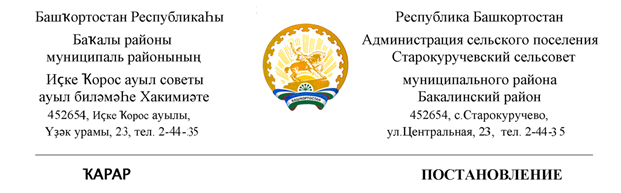 11 Февраль 2021 й.                      №35                                 11 февраля 2021 г.     «Об отмене  административного регламента по предоставлению муниципальной услуги «Постановка на учет  и снятие с регистрационного учета по месту жительства граждан » на территории сельского поселения Старокуручевский  сельсовет муниципального района Бакалинский  район Республики Башкортостан  №38 от 15.11.2012 года»В соответствии с Федеральным законом от 27 июля 2010 года  № 210-ФЗ «Об организации предоставления государственных и муниципальных услуг» (далее – Федеральный закон № 210-ФЗ), Администрация сельского поселения Старокуручевский  сельсовет  муниципального района Бакалинский район Республики Башкортостан ПОСТАНОВЛЯЕТ:1. Признать утратившим силу постановление администрации сельского поселения Старокуручевский  сельсовет муниципального района Бакалинский район   Республики  Башкортостан  от 15.11.  2012 года № 38  «Об утверждении административного регламента по предоставлению муниципальной услуги «Постановка на учет  и снятие с регистрационного учета по месту жительства граждан» на территории сельского поселения Старокуручевский сельсовет муниципального района Бакалинский  район Республики Башкортостан ».2. Настоящее постановление вступает в силу на следующий день, после дня его официального опубликования (обнародования). 3.Обнародовать настоящее постановление на информационных стендах администрации по адресу: Республика Башкортостан, Бакалинский район, с. Старокуручево , ул.Центральная,23 , и на официальном сайте  администрации сельского поселения Старокуручевский сельсовет4. Контроль за исполнением настоящего постановления возлагаю на себя.Глава сельского поселенияСтарокуручевский  сельсовет                                           И.М.Маннапов                      